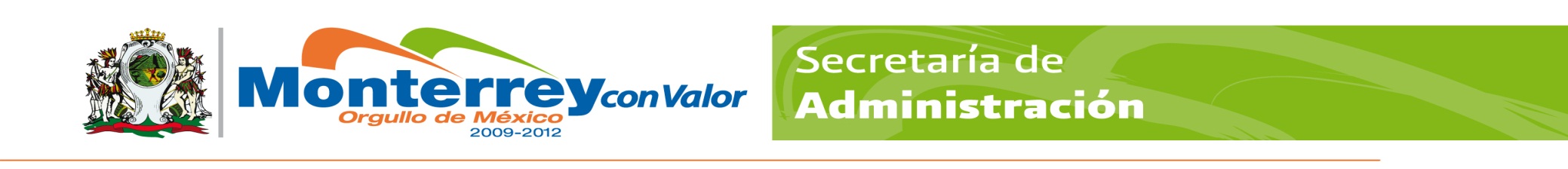 GOBIERNO MUNICIPAL DE MONTERREYSECRETARÍA DE ADMINISTRACIÓNDIRECCION DE RECURSOS HUMANOSPERFIL Y DESCRIPCIÓN DEL PUESTOGOBIERNO MUNICIPAL DE MONTERREYSECRETARÍA DE ADMINISTRACIÓNDIRECCION DE RECURSOS HUMANOSPERFIL Y DESCRIPCIÓN DEL PUESTOGOBIERNO MUNICIPAL DE MONTERREYSECRETARÍA DE ADMINISTRACIÓNDIRECCION DE RECURSOS HUMANOSPERFIL Y DESCRIPCIÓN DEL PUESTOGOBIERNO MUNICIPAL DE MONTERREYSECRETARÍA DE ADMINISTRACIÓNDIRECCION DE RECURSOS HUMANOSPERFIL Y DESCRIPCIÓN DEL PUESTOGOBIERNO MUNICIPAL DE MONTERREYSECRETARÍA DE ADMINISTRACIÓNDIRECCION DE RECURSOS HUMANOSPERFIL Y DESCRIPCIÓN DEL PUESTOGOBIERNO MUNICIPAL DE MONTERREYSECRETARÍA DE ADMINISTRACIÓNDIRECCION DE RECURSOS HUMANOSPERFIL Y DESCRIPCIÓN DEL PUESTOGOBIERNO MUNICIPAL DE MONTERREYSECRETARÍA DE ADMINISTRACIÓNDIRECCION DE RECURSOS HUMANOSPERFIL Y DESCRIPCIÓN DEL PUESTOGOBIERNO MUNICIPAL DE MONTERREYSECRETARÍA DE ADMINISTRACIÓNDIRECCION DE RECURSOS HUMANOSPERFIL Y DESCRIPCIÓN DEL PUESTOIdentificación:Identificación:Identificación:Identificación:Identificación:Identificación:Identificación:Identificación:Identificación:Identificación:Identificación:Centro de costos:164-003164-003164-003164-003164-003164-003Fecha:Fecha:31 Enero 201931 Enero 2019Título del puesto:OPERADOROPERADOROPERADOROPERADOROPERADOROPERADOROPERADOROPERADOROPERADOROPERADORPuesto:OperadorOperadorOperadorOperadorOperadorOperadorOperadorOperadorOperadorOperadorSecretaría:Secretaria de Servicios PúblicosSecretaria de Servicios PúblicosSecretaria de Servicios PúblicosSecretaria de Servicios PúblicosSecretaria de Servicios PúblicosSecretaria de Servicios PúblicosSecretaria de Servicios PúblicosSecretaria de Servicios PúblicosSecretaria de Servicios PúblicosSecretaria de Servicios PúblicosDirección:Dirección Operativa Zona NorteDirección Operativa Zona NorteDirección Operativa Zona NorteDirección Operativa Zona NorteDirección Operativa Zona NorteDirección Operativa Zona NorteDirección Operativa Zona NorteDirección Operativa Zona NorteDirección Operativa Zona NorteDirección Operativa Zona NorteÁrea:Coordinación Operativa  Imagen y Mantenimiento UrbanoCoordinación Operativa  Imagen y Mantenimiento UrbanoCoordinación Operativa  Imagen y Mantenimiento UrbanoCoordinación Operativa  Imagen y Mantenimiento UrbanoCoordinación Operativa  Imagen y Mantenimiento UrbanoCoordinación Operativa  Imagen y Mantenimiento UrbanoCoordinación Operativa  Imagen y Mantenimiento UrbanoCoordinación Operativa  Imagen y Mantenimiento UrbanoCoordinación Operativa  Imagen y Mantenimiento UrbanoCoordinación Operativa  Imagen y Mantenimiento UrbanoOrganización:Organización:Organización:Organización:Organización:Organización:Organización:Organización:Organización:Organización:Organización:Puesto al que reporta:Puesto al que reporta:Puesto al que reporta:Puesto al que reporta:Encargado de SecciónEncargado de SecciónEncargado de SecciónEncargado de SecciónEncargado de SecciónEncargado de SecciónEncargado de SecciónPuestos que le reportan:Puestos que le reportan:Puestos que le reportan:Puestos que le reportan:NingunoNingunoNingunoNingunoNingunoNingunoNingunoObjetivo del puesto:Objetivo del puesto:Objetivo del puesto:Objetivo del puesto:Objetivo del puesto:Objetivo del puesto:Objetivo del puesto:Objetivo del puesto:Objetivo del puesto:Objetivo del puesto:Objetivo del puesto:Operación de Vehículos y Equipo para la realización de trabajos, obras y traslados de materiales, herramientas y/o maquinaria de acuerdo a lo que se requiera en el área asignada de trabajo.Operación de Vehículos y Equipo para la realización de trabajos, obras y traslados de materiales, herramientas y/o maquinaria de acuerdo a lo que se requiera en el área asignada de trabajo.Operación de Vehículos y Equipo para la realización de trabajos, obras y traslados de materiales, herramientas y/o maquinaria de acuerdo a lo que se requiera en el área asignada de trabajo.Operación de Vehículos y Equipo para la realización de trabajos, obras y traslados de materiales, herramientas y/o maquinaria de acuerdo a lo que se requiera en el área asignada de trabajo.Operación de Vehículos y Equipo para la realización de trabajos, obras y traslados de materiales, herramientas y/o maquinaria de acuerdo a lo que se requiera en el área asignada de trabajo.Operación de Vehículos y Equipo para la realización de trabajos, obras y traslados de materiales, herramientas y/o maquinaria de acuerdo a lo que se requiera en el área asignada de trabajo.Operación de Vehículos y Equipo para la realización de trabajos, obras y traslados de materiales, herramientas y/o maquinaria de acuerdo a lo que se requiera en el área asignada de trabajo.Operación de Vehículos y Equipo para la realización de trabajos, obras y traslados de materiales, herramientas y/o maquinaria de acuerdo a lo que se requiera en el área asignada de trabajo.Operación de Vehículos y Equipo para la realización de trabajos, obras y traslados de materiales, herramientas y/o maquinaria de acuerdo a lo que se requiera en el área asignada de trabajo.Operación de Vehículos y Equipo para la realización de trabajos, obras y traslados de materiales, herramientas y/o maquinaria de acuerdo a lo que se requiera en el área asignada de trabajo.Operación de Vehículos y Equipo para la realización de trabajos, obras y traslados de materiales, herramientas y/o maquinaria de acuerdo a lo que se requiera en el área asignada de trabajo.Responsabilidad:Responsabilidad:Responsabilidad:Responsabilidad:Responsabilidad:Responsabilidad:Responsabilidad:Responsabilidad:Responsabilidad:Responsabilidad:Responsabilidad:Cuidar el buen uso del Vehículo, Equipo y/o maquinaria asignada.Reportar a su superior cualquier anomalía ocurrida en el turno.Portar licencia de manejo de Chofer actualizadaCumplir y hacer cumplir los lineamientos del Reglamento Interno de Trabajo.Cumplir con lo establecido en el Manual Operativo correspondiente.Cuidar el buen uso del Vehículo, Equipo y/o maquinaria asignada.Reportar a su superior cualquier anomalía ocurrida en el turno.Portar licencia de manejo de Chofer actualizadaCumplir y hacer cumplir los lineamientos del Reglamento Interno de Trabajo.Cumplir con lo establecido en el Manual Operativo correspondiente.Cuidar el buen uso del Vehículo, Equipo y/o maquinaria asignada.Reportar a su superior cualquier anomalía ocurrida en el turno.Portar licencia de manejo de Chofer actualizadaCumplir y hacer cumplir los lineamientos del Reglamento Interno de Trabajo.Cumplir con lo establecido en el Manual Operativo correspondiente.Cuidar el buen uso del Vehículo, Equipo y/o maquinaria asignada.Reportar a su superior cualquier anomalía ocurrida en el turno.Portar licencia de manejo de Chofer actualizadaCumplir y hacer cumplir los lineamientos del Reglamento Interno de Trabajo.Cumplir con lo establecido en el Manual Operativo correspondiente.Cuidar el buen uso del Vehículo, Equipo y/o maquinaria asignada.Reportar a su superior cualquier anomalía ocurrida en el turno.Portar licencia de manejo de Chofer actualizadaCumplir y hacer cumplir los lineamientos del Reglamento Interno de Trabajo.Cumplir con lo establecido en el Manual Operativo correspondiente.Cuidar el buen uso del Vehículo, Equipo y/o maquinaria asignada.Reportar a su superior cualquier anomalía ocurrida en el turno.Portar licencia de manejo de Chofer actualizadaCumplir y hacer cumplir los lineamientos del Reglamento Interno de Trabajo.Cumplir con lo establecido en el Manual Operativo correspondiente.Cuidar el buen uso del Vehículo, Equipo y/o maquinaria asignada.Reportar a su superior cualquier anomalía ocurrida en el turno.Portar licencia de manejo de Chofer actualizadaCumplir y hacer cumplir los lineamientos del Reglamento Interno de Trabajo.Cumplir con lo establecido en el Manual Operativo correspondiente.Cuidar el buen uso del Vehículo, Equipo y/o maquinaria asignada.Reportar a su superior cualquier anomalía ocurrida en el turno.Portar licencia de manejo de Chofer actualizadaCumplir y hacer cumplir los lineamientos del Reglamento Interno de Trabajo.Cumplir con lo establecido en el Manual Operativo correspondiente.Cuidar el buen uso del Vehículo, Equipo y/o maquinaria asignada.Reportar a su superior cualquier anomalía ocurrida en el turno.Portar licencia de manejo de Chofer actualizadaCumplir y hacer cumplir los lineamientos del Reglamento Interno de Trabajo.Cumplir con lo establecido en el Manual Operativo correspondiente.Cuidar el buen uso del Vehículo, Equipo y/o maquinaria asignada.Reportar a su superior cualquier anomalía ocurrida en el turno.Portar licencia de manejo de Chofer actualizadaCumplir y hacer cumplir los lineamientos del Reglamento Interno de Trabajo.Cumplir con lo establecido en el Manual Operativo correspondiente.Cuidar el buen uso del Vehículo, Equipo y/o maquinaria asignada.Reportar a su superior cualquier anomalía ocurrida en el turno.Portar licencia de manejo de Chofer actualizadaCumplir y hacer cumplir los lineamientos del Reglamento Interno de Trabajo.Cumplir con lo establecido en el Manual Operativo correspondiente.Funciones / Desempeño:Funciones / Desempeño:Funciones / Desempeño:Funciones / Desempeño:Funciones / Desempeño:Funciones / Desempeño:Funciones / Desempeño:Funciones / Desempeño:Funciones / Desempeño:Funciones / Desempeño:Funciones / Desempeño:Reportar con el mayordomo para asistencia y asignación de maquinaria y trabajos.Revisar máquina asignada, tanto físicamente como de niveles, carga combustible.Reportar fallas al supervisor y trasladar la unidad al taller para su revisión.Cargar y trasladar de  materiales diversos en las unidades asignadas.En el punto de trabajo enciende el equipo de señalización.Trasladar la unidad a las Instalaciones para su resguardo al finalizar la programación del día.Se asegura de entregar el equipo asignado en buenas condiciones físico-mecánicas y limpia para el siguiente turnoReportar con el mayordomo para asistencia y asignación de maquinaria y trabajos.Revisar máquina asignada, tanto físicamente como de niveles, carga combustible.Reportar fallas al supervisor y trasladar la unidad al taller para su revisión.Cargar y trasladar de  materiales diversos en las unidades asignadas.En el punto de trabajo enciende el equipo de señalización.Trasladar la unidad a las Instalaciones para su resguardo al finalizar la programación del día.Se asegura de entregar el equipo asignado en buenas condiciones físico-mecánicas y limpia para el siguiente turnoReportar con el mayordomo para asistencia y asignación de maquinaria y trabajos.Revisar máquina asignada, tanto físicamente como de niveles, carga combustible.Reportar fallas al supervisor y trasladar la unidad al taller para su revisión.Cargar y trasladar de  materiales diversos en las unidades asignadas.En el punto de trabajo enciende el equipo de señalización.Trasladar la unidad a las Instalaciones para su resguardo al finalizar la programación del día.Se asegura de entregar el equipo asignado en buenas condiciones físico-mecánicas y limpia para el siguiente turnoReportar con el mayordomo para asistencia y asignación de maquinaria y trabajos.Revisar máquina asignada, tanto físicamente como de niveles, carga combustible.Reportar fallas al supervisor y trasladar la unidad al taller para su revisión.Cargar y trasladar de  materiales diversos en las unidades asignadas.En el punto de trabajo enciende el equipo de señalización.Trasladar la unidad a las Instalaciones para su resguardo al finalizar la programación del día.Se asegura de entregar el equipo asignado en buenas condiciones físico-mecánicas y limpia para el siguiente turnoReportar con el mayordomo para asistencia y asignación de maquinaria y trabajos.Revisar máquina asignada, tanto físicamente como de niveles, carga combustible.Reportar fallas al supervisor y trasladar la unidad al taller para su revisión.Cargar y trasladar de  materiales diversos en las unidades asignadas.En el punto de trabajo enciende el equipo de señalización.Trasladar la unidad a las Instalaciones para su resguardo al finalizar la programación del día.Se asegura de entregar el equipo asignado en buenas condiciones físico-mecánicas y limpia para el siguiente turnoReportar con el mayordomo para asistencia y asignación de maquinaria y trabajos.Revisar máquina asignada, tanto físicamente como de niveles, carga combustible.Reportar fallas al supervisor y trasladar la unidad al taller para su revisión.Cargar y trasladar de  materiales diversos en las unidades asignadas.En el punto de trabajo enciende el equipo de señalización.Trasladar la unidad a las Instalaciones para su resguardo al finalizar la programación del día.Se asegura de entregar el equipo asignado en buenas condiciones físico-mecánicas y limpia para el siguiente turnoReportar con el mayordomo para asistencia y asignación de maquinaria y trabajos.Revisar máquina asignada, tanto físicamente como de niveles, carga combustible.Reportar fallas al supervisor y trasladar la unidad al taller para su revisión.Cargar y trasladar de  materiales diversos en las unidades asignadas.En el punto de trabajo enciende el equipo de señalización.Trasladar la unidad a las Instalaciones para su resguardo al finalizar la programación del día.Se asegura de entregar el equipo asignado en buenas condiciones físico-mecánicas y limpia para el siguiente turnoReportar con el mayordomo para asistencia y asignación de maquinaria y trabajos.Revisar máquina asignada, tanto físicamente como de niveles, carga combustible.Reportar fallas al supervisor y trasladar la unidad al taller para su revisión.Cargar y trasladar de  materiales diversos en las unidades asignadas.En el punto de trabajo enciende el equipo de señalización.Trasladar la unidad a las Instalaciones para su resguardo al finalizar la programación del día.Se asegura de entregar el equipo asignado en buenas condiciones físico-mecánicas y limpia para el siguiente turnoReportar con el mayordomo para asistencia y asignación de maquinaria y trabajos.Revisar máquina asignada, tanto físicamente como de niveles, carga combustible.Reportar fallas al supervisor y trasladar la unidad al taller para su revisión.Cargar y trasladar de  materiales diversos en las unidades asignadas.En el punto de trabajo enciende el equipo de señalización.Trasladar la unidad a las Instalaciones para su resguardo al finalizar la programación del día.Se asegura de entregar el equipo asignado en buenas condiciones físico-mecánicas y limpia para el siguiente turnoReportar con el mayordomo para asistencia y asignación de maquinaria y trabajos.Revisar máquina asignada, tanto físicamente como de niveles, carga combustible.Reportar fallas al supervisor y trasladar la unidad al taller para su revisión.Cargar y trasladar de  materiales diversos en las unidades asignadas.En el punto de trabajo enciende el equipo de señalización.Trasladar la unidad a las Instalaciones para su resguardo al finalizar la programación del día.Se asegura de entregar el equipo asignado en buenas condiciones físico-mecánicas y limpia para el siguiente turnoReportar con el mayordomo para asistencia y asignación de maquinaria y trabajos.Revisar máquina asignada, tanto físicamente como de niveles, carga combustible.Reportar fallas al supervisor y trasladar la unidad al taller para su revisión.Cargar y trasladar de  materiales diversos en las unidades asignadas.En el punto de trabajo enciende el equipo de señalización.Trasladar la unidad a las Instalaciones para su resguardo al finalizar la programación del día.Se asegura de entregar el equipo asignado en buenas condiciones físico-mecánicas y limpia para el siguiente turnoPerfil del Puesto:Perfil del Puesto:Perfil del Puesto:Perfil del Puesto:Perfil del Puesto:Perfil del Puesto:Perfil del Puesto:Perfil del Puesto:Perfil del Puesto:Perfil del Puesto:Perfil del Puesto:EspecificaciónEspecificaciónCaracterísticasCaracterísticasCaracterísticasCaracterísticasCaracterísticasCaracterísticasRequerimientoRequerimientoRequerimientoEducaciónEducación Primaria Primaria Primaria Primaria Primaria PrimariaIndispensableIndispensableIndispensableExperienciaExperienciaOrganizaciónOrganizaciónOrganizaciónOrganizaciónOrganizaciónOrganizaciónIndispensableIndispensableIndispensableExperienciaExperienciaApego a las normasApego a las normasApego a las normasApego a las normasApego a las normasApego a las normasIndispensableIndispensableIndispensableExperienciaExperienciaControl de ImpulsosControl de ImpulsosControl de ImpulsosControl de ImpulsosControl de ImpulsosControl de ImpulsosIndispensableIndispensableIndispensableHabilidades: Habilidades: Operación de Camión de Volteo de 7 y 14 m3Operación de Camión de Volteo de 7 y 14 m3Operación de Camión de Volteo de 7 y 14 m3Operación de Camión de Volteo de 7 y 14 m3Operación de Camión de Volteo de 7 y 14 m3Operación de Camión de Volteo de 7 y 14 m3IndispensableIndispensableIndispensableHabilidades: Habilidades: Operación de Camión de Redilas Camión tipo Concha y Operación de Camión de Redilas Camión tipo Concha y Operación de Camión de Redilas Camión tipo Concha y Operación de Camión de Redilas Camión tipo Concha y Operación de Camión de Redilas Camión tipo Concha y Operación de Camión de Redilas Camión tipo Concha y IndispensableIndispensableIndispensableHabilidades: Habilidades: Microbús  Microbús  Microbús  Microbús  Microbús  Microbús  IndispensableIndispensableIndispensableHabilidades: Habilidades: Operación y/o manejo de Maquinaria o Equipo AsignadoOperación y/o manejo de Maquinaria o Equipo AsignadoOperación y/o manejo de Maquinaria o Equipo AsignadoOperación y/o manejo de Maquinaria o Equipo AsignadoOperación y/o manejo de Maquinaria o Equipo AsignadoOperación y/o manejo de Maquinaria o Equipo AsignadoIndispensableIndispensableIndispensableHabilidades: Habilidades: Mecánica Básica.Mecánica Básica.Mecánica Básica.Mecánica Básica.Mecánica Básica.Mecánica Básica.IndispensableIndispensableIndispensableConocimientos:Conocimientos:Conocimiento y Operación del Manual de los Vehículos,Conocimiento y Operación del Manual de los Vehículos,Conocimiento y Operación del Manual de los Vehículos,Conocimiento y Operación del Manual de los Vehículos,Conocimiento y Operación del Manual de los Vehículos,Conocimiento y Operación del Manual de los Vehículos,IndispensableIndispensableIndispensableConocimientos:Conocimientos:Equipos y/o Maquinaria asignados, Mecánica Básica. NormasDe Seguridad y Protección. Equipos y/o Maquinaria asignados, Mecánica Básica. NormasDe Seguridad y Protección. Equipos y/o Maquinaria asignados, Mecánica Básica. NormasDe Seguridad y Protección. Equipos y/o Maquinaria asignados, Mecánica Básica. NormasDe Seguridad y Protección. Equipos y/o Maquinaria asignados, Mecánica Básica. NormasDe Seguridad y Protección. Equipos y/o Maquinaria asignados, Mecánica Básica. NormasDe Seguridad y Protección. IndispensableIndispensableIndispensableConocimientos:Conocimientos:La política y los objetivos de calidad. La política y los objetivos de calidad. La política y los objetivos de calidad. La política y los objetivos de calidad. La política y los objetivos de calidad. La política y los objetivos de calidad. IndispensableIndispensableIndispensableConocimientos:Conocimientos:Reglamento de Tránsito y área metropolitana.Reglamento de Tránsito y área metropolitana.Reglamento de Tránsito y área metropolitana.Reglamento de Tránsito y área metropolitana.Reglamento de Tránsito y área metropolitana.Reglamento de Tránsito y área metropolitana.IndispensableIndispensableIndispensableConocimientos:Conocimientos:Los manuales que conforman los procedimientos de su área. Los manuales que conforman los procedimientos de su área. Los manuales que conforman los procedimientos de su área. Los manuales que conforman los procedimientos de su área. Los manuales que conforman los procedimientos de su área. Los manuales que conforman los procedimientos de su área. IndispensableIndispensableIndispensableConocimientos:Conocimientos:Reglamento Interior de Trabajo.Reglamento Interior de Trabajo.Reglamento Interior de Trabajo.Reglamento Interior de Trabajo.Reglamento Interior de Trabajo.Reglamento Interior de Trabajo.IndispensableIndispensableIndispensableActitudes:Actitudes:Servicio Servicio Servicio Servicio Servicio Servicio IndispensableIndispensableIndispensableActitudes:Actitudes:Iniciativa Iniciativa Iniciativa Iniciativa Iniciativa Iniciativa IndispensableIndispensableIndispensableActitudes:Actitudes:Trabajo en EquipoTrabajo en EquipoTrabajo en EquipoTrabajo en EquipoTrabajo en EquipoTrabajo en EquipoIndispensableIndispensableIndispensableActitudes:Actitudes:CooperaciónCooperaciónCooperaciónCooperaciónCooperaciónCooperaciónIndispensableIndispensableIndispensableActitudes:Actitudes:ResponsabilidadResponsabilidadResponsabilidadResponsabilidadResponsabilidadResponsabilidadIndispensableIndispensableIndispensableEl espacio de: Requerimiento, deberá ser llenado de acuerdo a lo que solicite el puesto  para desempeñar sus actividadesSi es: (I) Indispensable, es que es necesario y/o (D) Deseable, de ser posible que cuente con esas características.El espacio de: Requerimiento, deberá ser llenado de acuerdo a lo que solicite el puesto  para desempeñar sus actividadesSi es: (I) Indispensable, es que es necesario y/o (D) Deseable, de ser posible que cuente con esas características.El espacio de: Requerimiento, deberá ser llenado de acuerdo a lo que solicite el puesto  para desempeñar sus actividadesSi es: (I) Indispensable, es que es necesario y/o (D) Deseable, de ser posible que cuente con esas características.El espacio de: Requerimiento, deberá ser llenado de acuerdo a lo que solicite el puesto  para desempeñar sus actividadesSi es: (I) Indispensable, es que es necesario y/o (D) Deseable, de ser posible que cuente con esas características.El espacio de: Requerimiento, deberá ser llenado de acuerdo a lo que solicite el puesto  para desempeñar sus actividadesSi es: (I) Indispensable, es que es necesario y/o (D) Deseable, de ser posible que cuente con esas características.El espacio de: Requerimiento, deberá ser llenado de acuerdo a lo que solicite el puesto  para desempeñar sus actividadesSi es: (I) Indispensable, es que es necesario y/o (D) Deseable, de ser posible que cuente con esas características.El espacio de: Requerimiento, deberá ser llenado de acuerdo a lo que solicite el puesto  para desempeñar sus actividadesSi es: (I) Indispensable, es que es necesario y/o (D) Deseable, de ser posible que cuente con esas características.El espacio de: Requerimiento, deberá ser llenado de acuerdo a lo que solicite el puesto  para desempeñar sus actividadesSi es: (I) Indispensable, es que es necesario y/o (D) Deseable, de ser posible que cuente con esas características.El espacio de: Requerimiento, deberá ser llenado de acuerdo a lo que solicite el puesto  para desempeñar sus actividadesSi es: (I) Indispensable, es que es necesario y/o (D) Deseable, de ser posible que cuente con esas características.El espacio de: Requerimiento, deberá ser llenado de acuerdo a lo que solicite el puesto  para desempeñar sus actividadesSi es: (I) Indispensable, es que es necesario y/o (D) Deseable, de ser posible que cuente con esas características.El espacio de: Requerimiento, deberá ser llenado de acuerdo a lo que solicite el puesto  para desempeñar sus actividadesSi es: (I) Indispensable, es que es necesario y/o (D) Deseable, de ser posible que cuente con esas características.Aprobaciones:Aprobaciones:Aprobaciones:Aprobaciones:Aprobaciones:Aprobaciones:Aprobaciones:Aprobaciones:Aprobaciones:Aprobaciones:SECRETARÍASECRETARÍASECRETARÍASECRETARÍASECRETARÍASECRETARÍASECRETARÍASECRETARÍASECRETARÍASECRETARÍAELABORÓ:PEDRO HUGO GUAJARDO GUTIERREZELABORÓ:PEDRO HUGO GUAJARDO GUTIERREZELABORÓ:PEDRO HUGO GUAJARDO GUTIERREZELABORÓ:PEDRO HUGO GUAJARDO GUTIERREZELABORÓ:PEDRO HUGO GUAJARDO GUTIERREZREVISÓ:LIC. ARTURO ZUECK CHAVEZAUTORIZÓ:LIC. DIEGO TREVIÑO MARTINEZAUTORIZÓ:LIC. DIEGO TREVIÑO MARTINEZAUTORIZÓ:LIC. DIEGO TREVIÑO MARTINEZAUTORIZÓ:LIC. DIEGO TREVIÑO MARTINEZCOORDINADOR OPERATIVO COORDINADOR OPERATIVO COORDINADOR OPERATIVO COORDINADOR OPERATIVO COORDINADOR OPERATIVO ENCARGADO DE LA DIRECCION ADMINISTRATIVADIRECTOR OPERATIVO ZONA NORTEDIRECTOR OPERATIVO ZONA NORTEDIRECTOR OPERATIVO ZONA NORTEDIRECTOR OPERATIVO ZONA NORTEDIRECCIÓN DE RECURSOS HUMANOSDIRECCIÓN DE RECURSOS HUMANOSDIRECCIÓN DE RECURSOS HUMANOSDIRECCIÓN DE RECURSOS HUMANOSDIRECCIÓN DE RECURSOS HUMANOSDIRECCIÓN DE RECURSOS HUMANOSDIRECCIÓN DE RECURSOS HUMANOSDIRECCIÓN DE RECURSOS HUMANOSDIRECCIÓN DE RECURSOS HUMANOSDIRECCIÓN DE RECURSOS HUMANOSREVISO:LIC. NICOLAS FRANCISCO CERDA LUNAREVISO:LIC. NICOLAS FRANCISCO CERDA LUNAREVISO:LIC. NICOLAS FRANCISCO CERDA LUNAREVISO:LIC. NICOLAS FRANCISCO CERDA LUNAREVISO:LIC. NICOLAS FRANCISCO CERDA LUNAAUTORIZO:LIC. EDGAR GUILLEN CACERESVIGENCIA:31/ENE.2019VIGENCIA:31/ENE.2019VIGENCIA:31/ENE.2019VIGENCIA:31/ENE.2019COORDINADOR DE RECLUTAMIENTO Y SELECCIÓNCOORDINADOR DE RECLUTAMIENTO Y SELECCIÓNCOORDINADOR DE RECLUTAMIENTO Y SELECCIÓNCOORDINADOR DE RECLUTAMIENTO Y SELECCIÓNCOORDINADOR DE RECLUTAMIENTO Y SELECCIÓNDIRECTOR DE RECURSOS HUMANOSFECHAFECHAFECHAFECHA